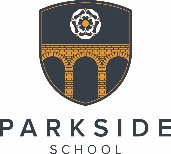 Parkside School Homework PolicyFaculty: Science 			Subject:	ScienceThe expectations are that all homework tasks are attempted, completed to the best of a student’s ability and handed in on time. Help and support is available in the faculty at the designated times – Tuesday and Thursday lunchtime and each Wednesday after school.Any sub-standard homework not completed satisfactorily or non-completion of tasks set will result in a teacher intervention session or a detention on a lunchtime.Homework is awarded a grade 1-4 in line with the Big 4 during each data collection. Homework will be marked in line with the school policy with P4P opportunities where appropriate/necessary.All faculty staff are required to keep a log of the tasks set for each year group, these can be called for at any time.Science Homework Policy Key Stage 3 - Years 7, 8 and 9A knowledge based homework will be set weekly using a variety of formats. Knowledge based homework will consist of short exercises to introduce or develop knowledge. Extension tasks will allow the students to apply their learning to additional concepts.This homework should take no longer than  30-45 minutes to completePupils will be given one week to complete the set task.
Homework tasks include:On-line home learning - Bitesize, SAM LearningWritten tasks, worksheets, incorporating the opportunity for a challenge task and an element of research and literacy.Learning tasks, tested on the date due.Revision tasks - learning and/or written.
Key Stage 4 - Years 10 and 11Students will study for their GCSE Combined Science (Trilogy) or their GCSE Biology, GCSE Chemistry & GCSE Physics (triple award)We follow the following AQA Specifications. Students will either study Combined Science: Trilogy (8464) or Triple Science: Biology (8461), Chemistry (8462), Physics (8463). The exams consist of two papers for each Science subject (6 exams) which assesses the skills and knowledge, along with the practical activities learnt over the GCSE course. Students will receive at least one homework from each of their Science teachers every week (Double award -2 teachers, Triple award -3 teachers), with an approximate duration of one hour. It is expected that students consolidate their understanding with additional independent work, for at least 1 hour per week (Trilogy) or two hours a week (Triple Science). The Science department sell revision and work books to assist with consolidation of learning.In the run up to the exam, exam papers will be set to be completed independently. Key Stage 5 – Years 12 and 13We follow the following AQA specifications: A2 Biology (7402), A2 Chemistry (7405), A2 Physics (7408).KS5 homework will be set by the teacher each week as appropriate. This may consist of exam questions or a variety of tasks set by the teacher. The main focus for the Advanced level students will be to enable them to develop their knowledge and skills and their ability to answer application based questions in order to improve their confidence and exam techniques.Homework will be extensive and require in depth application by the students, it is also expected that students consolidate their understanding with additional independent work by at least 5 hours per week.The expectation is for independent study to be evidenced by the student.In the run up to the exam, exam papers will be set to be completed independently. It would be expected that the students complete these within the allocated time for each paper.